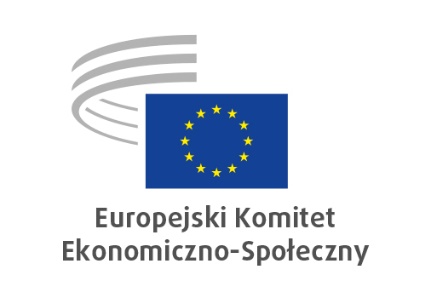 ZAWIADOMIENIE O POSIEDZENIUGRUPA AD HOC
DS. EUROPEJSKIEJ INICJATYWY OBYWATELSKIEJ (EIO)DYREKCJA D – D5 CSS –STOSUNKI Z KRAJOWYMI RADAMI SPOŁECZNO-GOSPODARCZYMI I SPOŁECZEŃSTWEM OBYWATELSKIMProjekt porządku obrad:Wystąpienie Silvii Pastorelli, przedstawicielki inicjatywy „Zakaz reklamy paliw kopalnych oraz powiązanego sponsoringu” (do potwierdzenia)Prezentacja badania „Reforma europejskiej inicjatywy obywatelskiej – Przywrócenie EIO na właściwe tory w 2022 r.” przez Carstena Berga reprezentującego kampanię na rzecz europejskiej inicjatywy obywatelskiej i Obserwatorium Demokracji Transnarodowej przy Europejskim Instytucie Uniwersyteckim we FlorencjiNajnowsze wydarzenia dotyczące europejskiej inicjatywy obywatelskiejInformacje na temat niedawno zarejestrowanych i pomyślnie przeprowadzonych inicjatyw Opinia z inicjatywy własnej w sprawie europejskiej inicjatywy obywatelskiej – „Ratujmy pszczoły i rolników” (NAT/868) Międzyinstytucjonalna sieć ds. EIOMiędzyinstytucjonalne konto w mediach społecznościowych na temat EIO – aktualna sytuacja	Sprawozdanie z Dnia Europejskiej Inicjatywy Obywatelskiej 2022 oraz wymiana poglądów na temat koncepcji, tematu i daty Dnia Europejskiej Inicjatywy Obywatelskiej 2023Opublikowanie przez Komisję Europejską sprawozdania w sprawie EIO w 2023 r. Działania następcze po Konferencji w sprawie przyszłości Europy: wkład EKES-u we wdrażanie zaleceń KonferencjiSprawy różne oraz termin następnego posiedzenia_____________UWAGA:	Posiedzenie odbywa się w formie hybrydowej.	Uczestnicy, którzy planują wziąć udział w posiedzeniu zdalnie, muszą powiadomić sekretariat z siedmiodniowym wyprzedzeniem.	Członkowie i doradcy uczestniczący fizycznie w posiedzeniu proszeni są o podpisanie listy obecności. Podpis jest warunkiem uzyskania zwrotu kosztów związanych z udziałem w obradach.	Członkowie, którzy nie mogą wziąć udziału w posiedzeniu, proszeni są o wcześniejsze powiadomienie sekretariatu swej Grupy, aby nie angażowano bez potrzeby tłumaczy ustnych.				Posiedzenie będzie nagrywane – zob. decyzja nr 206/17A. Oświadczenie o ochronie prywatności.Prosimy o zapoznanie się z uwagami specjalnymi zamieszczonymi w dalszej części dokumentuData19/10/2022, 14.30–17.00MiejsceRue Belliard/Belliardstraat 99, 1040 Bruxelles/BrusselSalaJDE 61 – zdalnie przez InteractioPrzewodniczącaKinga JOÓData dokumentu26/09/2022Języki roboczeEN-FR-HU-PLZamówione tłumaczenie ustne zEN-FR-HU-PLnaEN-FR-HU-PL